Проект по правилам дорожного движения«Наши ножки шагают по дорожке» младшая группа «Смешарики»
                                                                                          Подготовила  воспитатель:                                                                                                       Твердохлебова О. А.Ситуация с детским дорожно-транспортным травматизмом была и остаётся очень тревожной.           Несмотря на принимаемые меры по снижению количества дорожно-транспортных происшествий с участием детей и подростков, уровень детского дорожно-транспортного травматизма продолжает оставаться недопустимо высоким.            Количество ДТП по вине самих детей увеличивается.            Чаще всего участниками дорожно-транспортных происшествий становятся дети – пешеходы. Основными причинами ДТП, совершённых по неосторожности несовершеннолетних пешеходов, являются переход дороги в неустановленном месте, неподчинение сигналам регулирования и игра вблизи проезжей части.  В каждой третьей аварии пострадавшими являются дети  дошкольного и младшего школьного возраста.            Обеспечение безопасности детей на улицах и дорогах, профилактика детского дорожно-транспортного травматизма, является одной из наиболее насущных, требующая безотлагательного решения задача.            Исходя из выше сказанного с самого раннего возраста, необходимо учить детей безопасному поведению на улицах, дорогах, в транспорте и правилам дорожного движения, выбирая наиболее подходящие для того или иного возраста формы и методы обучения.   Актуальность проекта: У детей дошкольного возраста отсутствует та защитная психологическая реакция на дорожную обстановку, которая свойственна взрослым. Их жажда знаний, желание постоянно открывать что-то новое часто ставит ребенка перед реальными опасностями, в частности и на улицах.            Перед обществом встаёт вопрос: «Как сделать так, чтобы улицы и дороги стали безопасными для наших детей?» Только нашими усилиями, используя знания, терпение, можно научить детей навыкам безопасного общения со сложным миром дорог. Поэтому важным стал поиск новых интересных форм работы с детьми и родителями.Проблема: незнание детьми правил дорожного движения, правил поведения на улице и на дороге, световых сигналов светофора.
          Обоснование проблемы:
1. Родители не достаточно уделяют внимание теме «Правила поведения на дороге», «Правила поведения на улице», «Правила дорожного движения»;
2. Нет знаний у детей о правилах поведения на дороге, о смене сигналов светофора, их смысл.Тип проекта: познавательно-игровой.
Вид проекта: краткосрочный.
Участники проекта: дети младшей группы, педагоги, родители.
Цель: Формирование у детей младшего дошкольного возраста навыков безопасного поведения через ознакомление с правилами дорожного движения, безопасного поведения на дорогах.
Задачи:
          1. Познакомить детей младшего дошкольного возраста с правилами дорожного движения, со светофором. Учить понимать значение световых сигналов светофора. Формировать начальные навыки безопасного поведения на дороге и на улице.
         2. Активировать слуховые и зрительные анализаторы, развивать у детей речь, воображение и мышление. Закрепить названия цветов (желтый, зеленый, красный).
         3. Приучать детей выполнять правила, действовать в коллективе.
         4. Активизировать словарь: светофор, зеленый (красный, желтый) цвет, руль, безопасность, дорога, транспорт, тротуар, проезжая часть, обочина, пешеходный переход, перекрёсток).
Ожидаемые результаты:
          1.У детей сформированы первоначальные знания правил дорожного движения и навыков безопасного поведения на дороге и на улице. 2.Дети самостоятельно проявляют инициативу: рассматривают иллюстрации, участвуют в беседах, задают вопросы; проявляют творчество, активность и детальность в работе.
          3.С удовольствием рисуют, лепят, играют в разные игры.
          4.Участие в совместной деятельности родителей.
Продукт проектной деятельности: Оформление группы и приемной; макет города макет транспортного светофора, дидактические игры по теме.Реализация проекта:Работа с детьми:- Беседы с детьми: «Мой друг-светофор», «Всем ребятам надо знать, как по улице шагать»
- Рассматривание материала по теме «Правила дорожного движения», «Мой друг-светофор», «Знаки по ПДД», «Правила поведения на дороге и на улице», иллюстрации с изображением транспортных средств.- Чтение стихотворений: А.Северный «Три чудесных цвета», Пляцковский «Светофор», С.Маршак «Светофор», С.Михалков «Светофор», Б.Житков «Светофор»- Загадывание загадок на тему «ПДД»- Прослушивание музыкального произведения: "Автобус" муз. М.Иорданского, сл. О.Высотской- Наблюдение за движением транспорта (автобусов, машин.)- Подвижные игры:  «Поезд», «По длинной извилистой дорожке», «Воробушки и автомобиль», «Машины», «Трамвай», «Цветные автомобили».- НОД  Рисование красками «Зебра», «Цветныеколечки», карандашами «Мой друг – светофор».- НОД  Лепка «длинная и короткая дорожки»- НОД Аппликация «Светофор»-  Дидактические игры: «Продолжи ряд слов  о транспорте », «Дорожные знаки», «Собери машину по частям», «Светофор», «Угадай транспорт», «Собери машину», пазлы, вкладыши «Транспорт», «Четвертый лишний»;
-  Пальчиковая гимнастика
- Сюжетно–ролевые  игры «Шофёры», «Путешествие на автобусе», «Водители и пешеходы», «Транспорт», «Чья машинка уедет дальше» игры с макетом светофора;
-Игровое задание «Сколько у светофора цветов»;
- Физкультминутка «По ровненькой дорожке»;- Конструирование различных улиц из строительного материала для закрепления знаний о ПДД.Работа с родителями:- Беседа «Начните с себя!»- Консультации: «Дети на дорогах», «Легко ли научить ребенка правильно вести себя на дороге»;
- Папки – передвижки: «Обучение детей ПДД», «Формирование у детей навыков поведения на улице»;- Изготовление макета города.
- Памятка для родителей «Если ты пешеход»;- Буклет для родителей «Учим ребенка соблюдать  правила дорожного движения»;
- Рекомендации «Формирование у детей специальных навыков», «Обучение детей правилам безопасного поведения в процессе пешего движения, в автомобиле»
Итог  проекта:                 Реализация данного проекта позволила сформировать у детей необходимые представления и навыки безопасного поведения на улицах и дорогах.            1. Обогащен словарный запас детей по лексическим темам: «Безопасность дорожного движения»,   « Транспорт в городе», « Профессии на транспорте».            2.  Систематизированы представления  о различных видах транспорта, о правилах дорожного движения и дорожных знаках.           3. Изготовлены  макеты дорожных знаков для самостоятельных игр, атрибуты для сюжетно-ролевых игр.           4. Повышена компетентность родителей в вопросах касающихся правил дорожного движения и безопасного поведения ребёнка на улицах города.            5. Создание макета города и светофора.Беседа «Всем ребятам надо знать, как по улице шагать»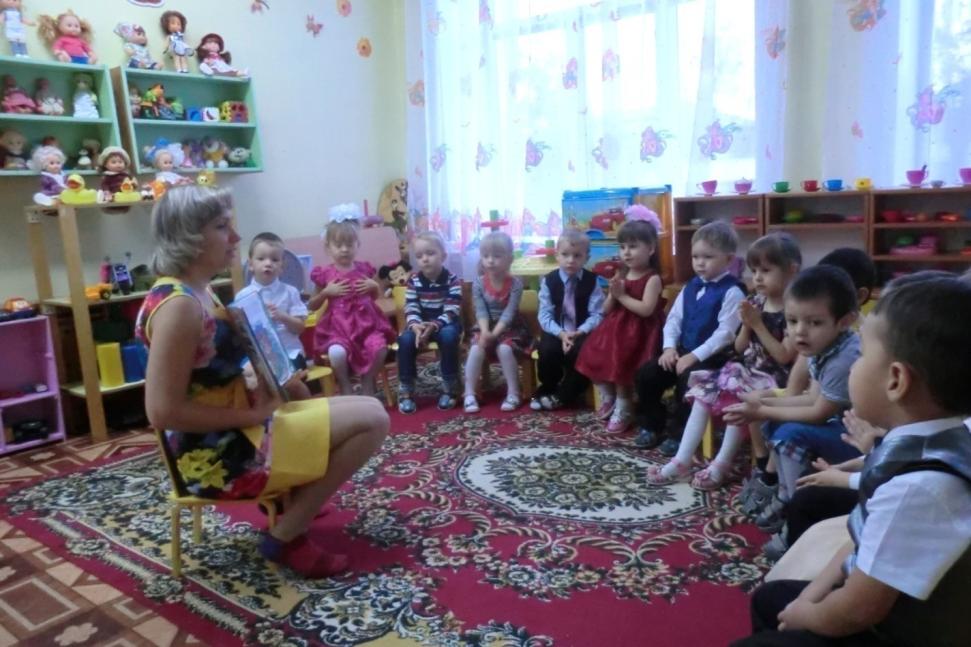 Сюжетно – ролевая игра «Мы шофёры»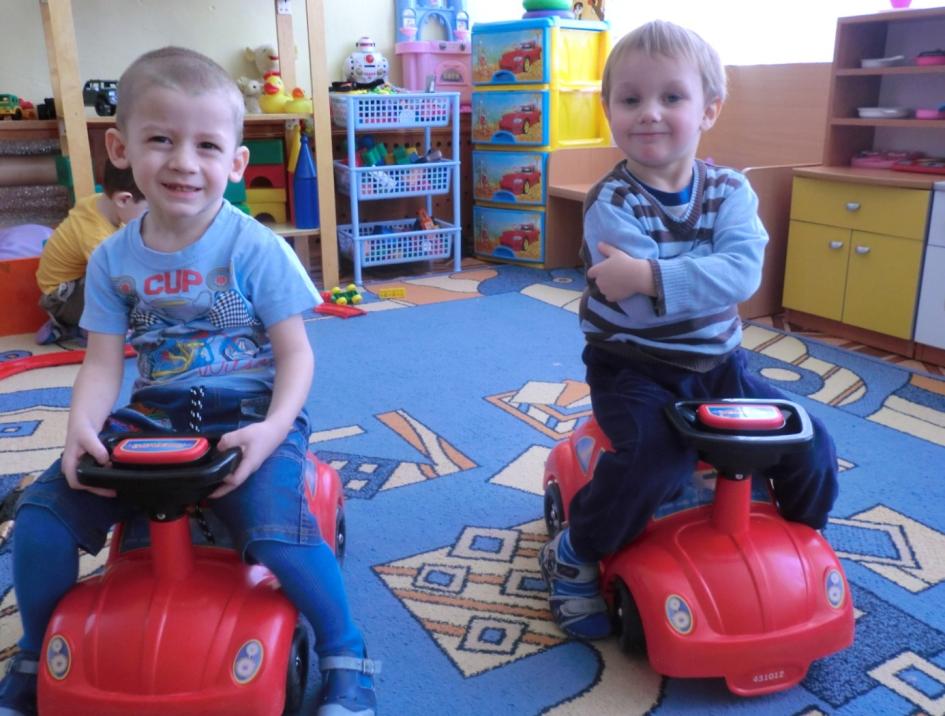 Рассматривание дорожных знаков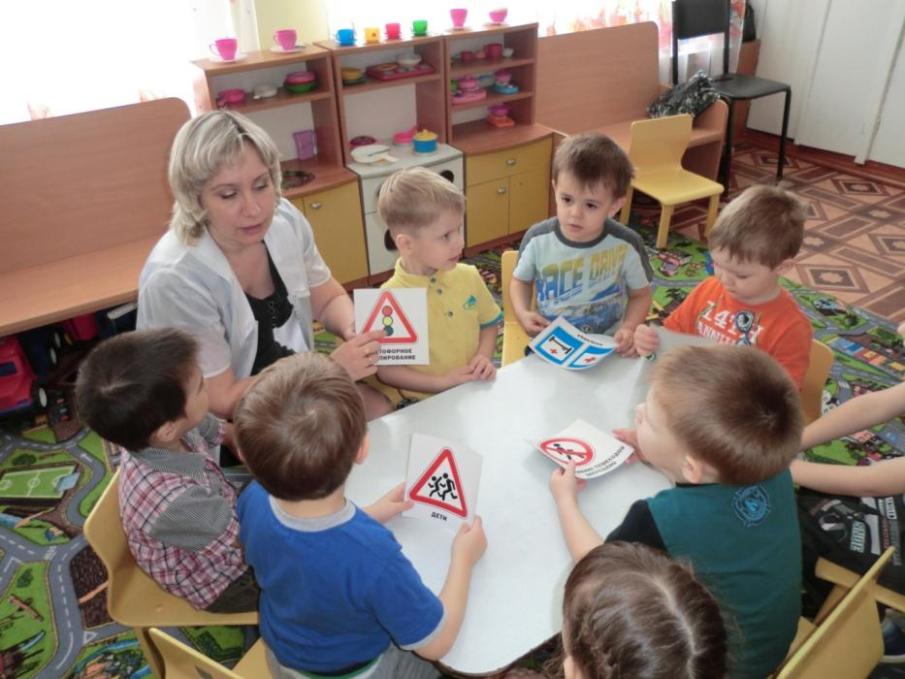 Подвижная игра «Самолёты»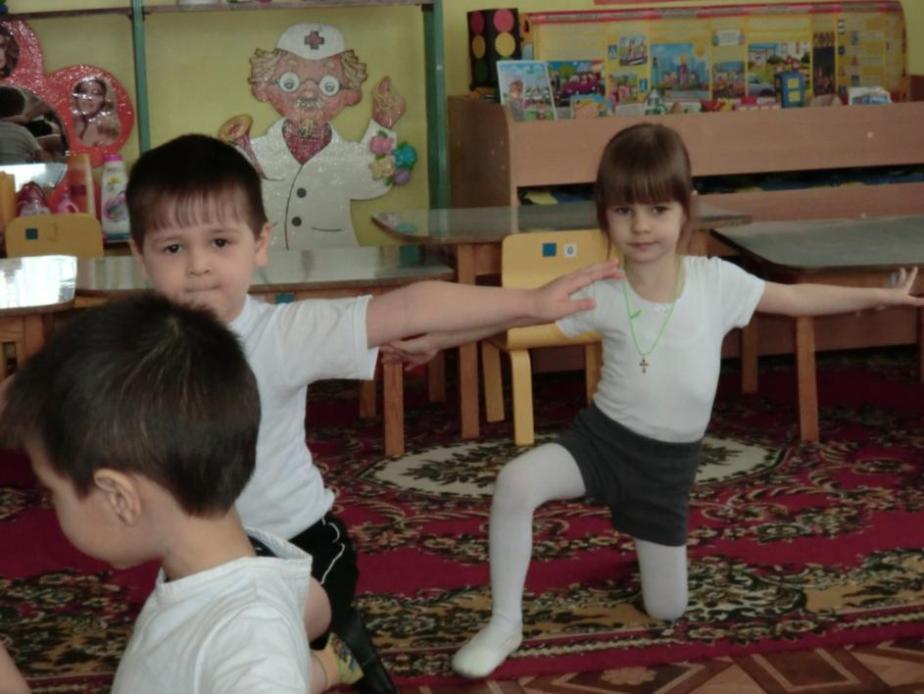 «Поезд»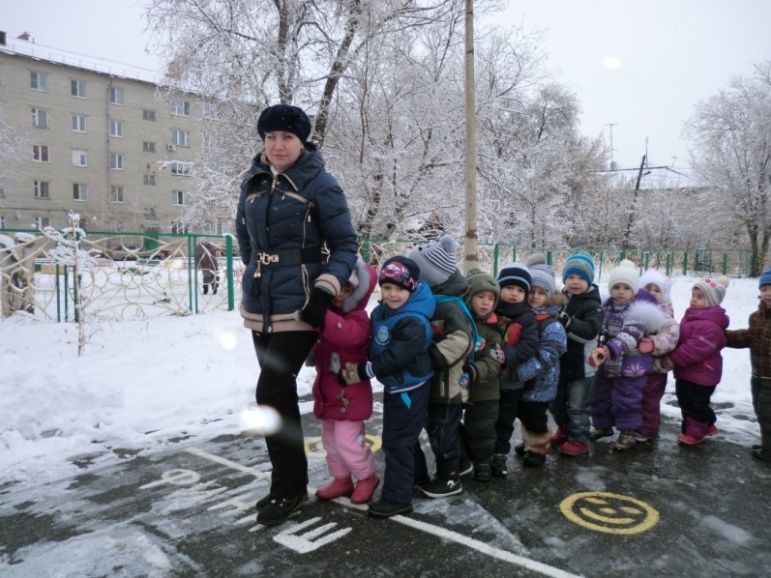 «Мой друг - светофор»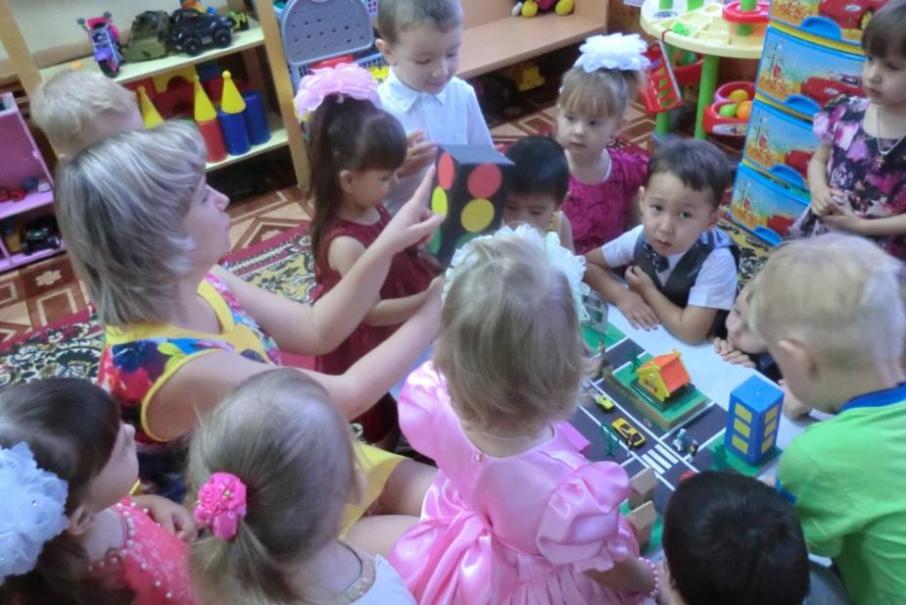 Мы рисуем пешеходный переход.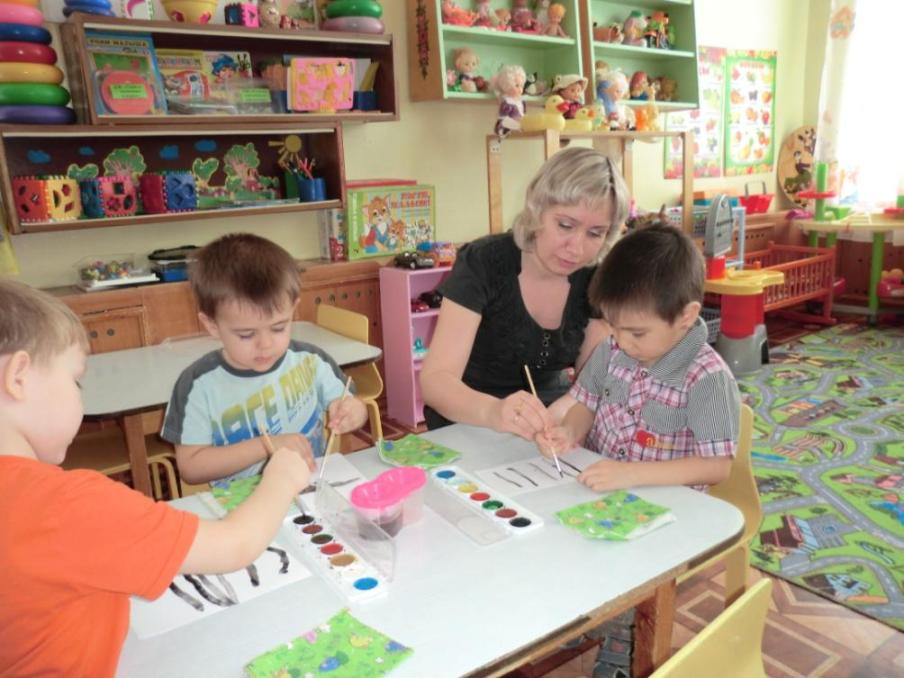 Рассматривание иллюстраций по ПДД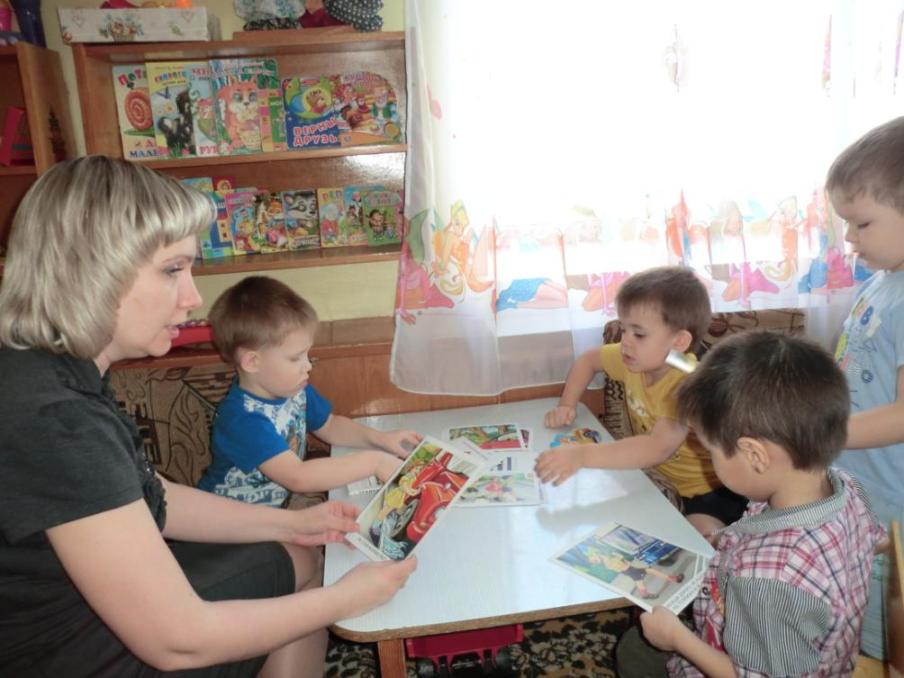 Игра «Чья машина уедет дальше»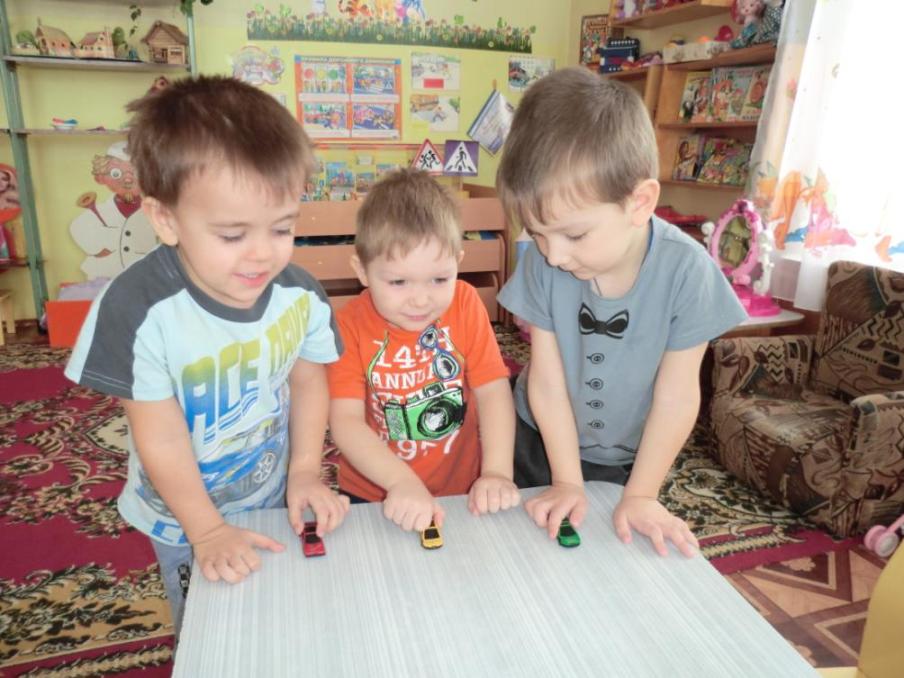 Уголок ПДД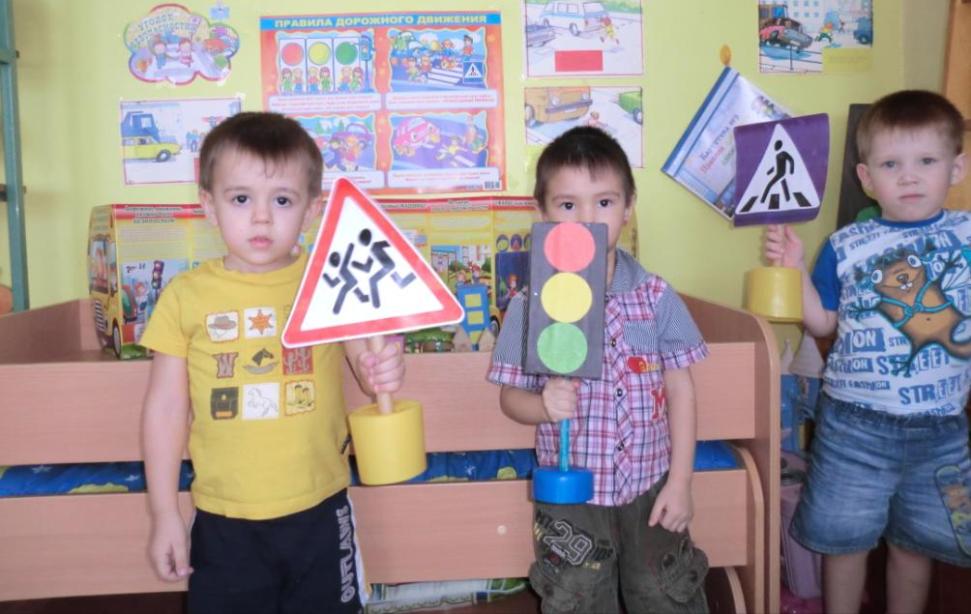 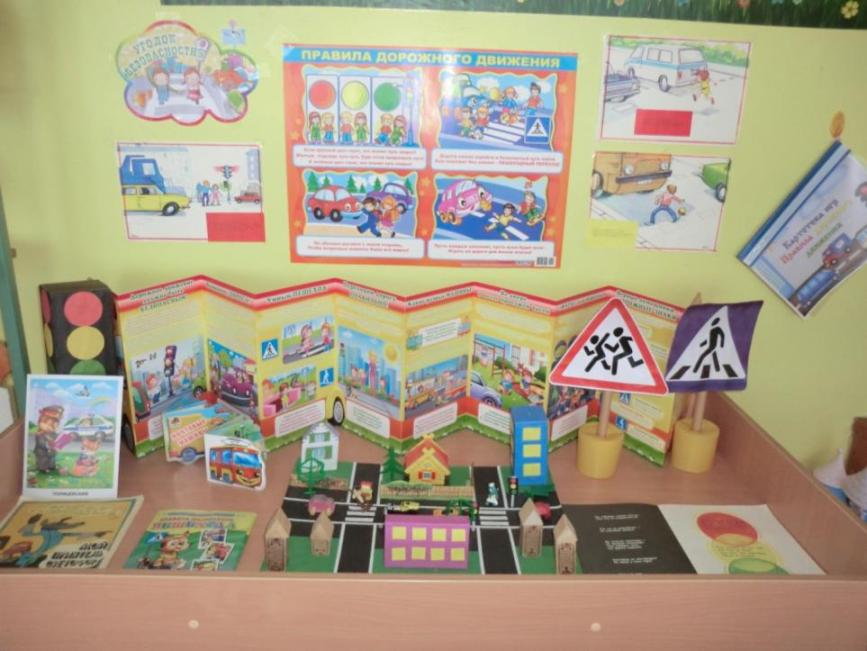 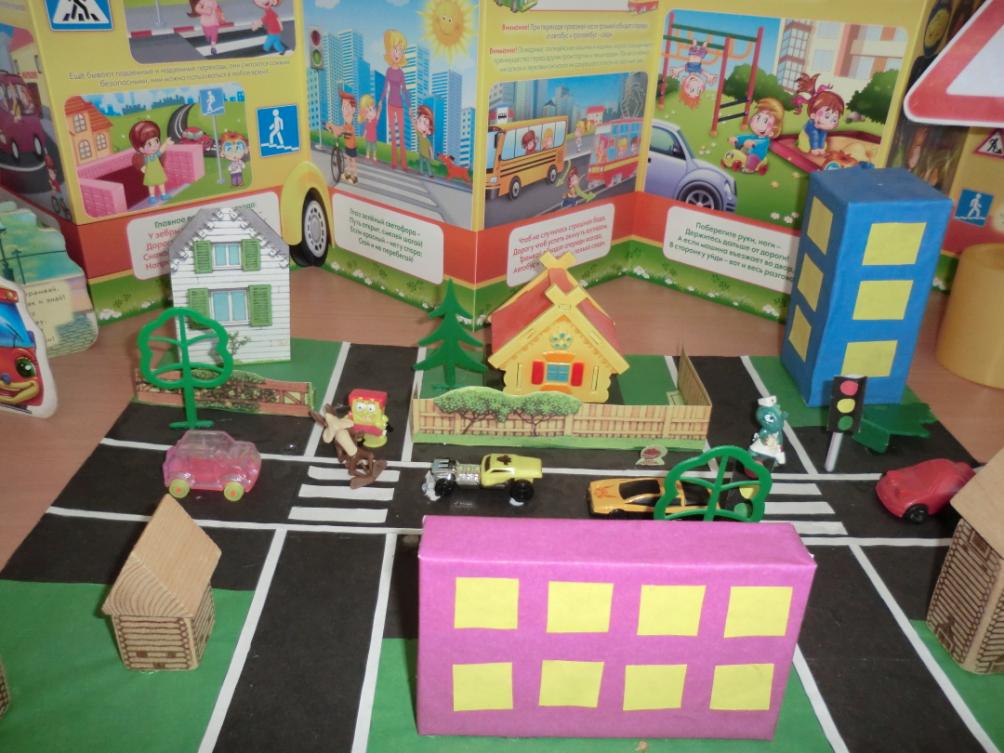 